                МАГАДАНСКАЯ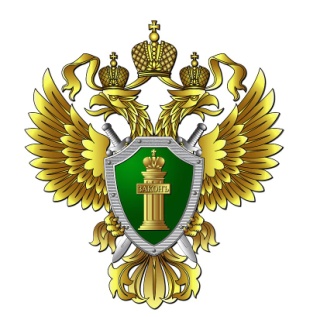                            ТРАНСПОРТНАЯ ПРОКУРАТУРА                       ул. Набережная реки Магаданки, 7, г. Магадан, тел. 624183ПРЕСС-РЕЛИЗ По требованию Магаданского транспортного прокурора приняты решения о блокировке сайтов в сети Интернет с запрещенной к распространению информацией 	В ходе проверки соблюдения законодательства об информации, информационных технологиях и о защите информации транспортным прокурором выявлены сайты в сети Интернет, которые содержат информацию о продаже документов об образовании.Согласно размещенной информации любой гражданин  на таких сайтах мог приобрести дипломы и свидетельства летного состава, специалистов в области  самолето- и вертолетостроения,  организации аэродромного обслуживания и авиатехники.	За сбыт, изготовление и использование поддельных документов предусмотрена административная и уголовная ответственность.	В связи с изложенным, Магаданским  транспортным прокурором в Магаданский городской суд направлено 10 исковых заявлений  о признании информаций размещенной в сети Интернет запрещенной к распространению и блокировке указанных сайтов, которые рассмотрены и удовлетворены.	 Судебные решения направлены в Роскомнадзор для включения страниц сайтов в единый реестр доменных имен сайтов, содержащих информацию, распространение которых на территории РФ запрещено. Доступ к ним будет запрещен.